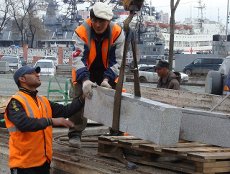 ООО «Стройкомплект», юридический адрес: п.Дарасун, ул.1-ая Шахтерская, д.40 «б». Генеральный директор – Османов Муса Османович.           - Общие сведения об организации:           общее количество работающих – 94;           количество рабочих мест – 38;           общее количество женщин, из них имеющих малолетних детей в возрасте до трех лет (на каких работах заняты) – 18 женщин из них три женщины имеющие малолетних детей до трех лет (профессии: бухгалтер-1, кассир-1, нормировщик-1);          наличие иностранных работников (общее количество, профессии) – 59 (обжигальщики, повар, каменщики (печники), дежурный у печей, дробильщик, овощевод, плотник, формовщик огнеупорных изделий);              - Трудовой договор          трудовые договоры и срок, на который они заключены – 94 трудовых договоров из них 59 срочных трудовых договоров с иностранными работниками, 35 договоров на бессрочной основе;количество работников, с которыми трудовой договор не заключен – нет;отражение в трудовом договоре условий труда, компенсаций за работу во вредных и (или) опасных условиях труда  - в трудовых договорах данные условия не отражены;         - наличие и содержание документов, определяющих трудовые обязанности работников в соответствии с занимаемой должностью и выполняемой работой (должностные инструкции), ознакомление с ними работников – нет должностных инструкций;      порядок заключения трудового договора, в том числе: соблюдение возраста работников, с которыми допускается заключение трудового договора – работников, с которыми допускается заключение трудового договора- нет;обязательное проведение медицинских осмотров – иностранные работники проходят медицинские осмотры при въезде на территорию РФ, другие работники не проходили медицинские осмотры;- Организация охраны труда:          наличие специалиста (службы) по охране труда (№ приказа от какого числа, ф.и.о. специалиста) – Приказ №29 от 30.03.2009г. Исмайбагандов Избула Сидаевич;          положение о службе охраны труда –службы охраны труда нет;          наличие кабинета охраны труда его оснащенность (средства защиты, наглядные пособия и т.п.) – кабинета и стендов нет;          наличие журнала вводного инструктажа, личных карточек прохождения обучения, утверждённой руководителем программы проведения  вводногоинструктажа – ведутся 2 журнала вводного инструктажа для работников и иностранных работников, имеются правила внутреннего трудового распорядка; 	наличие журналов регистрации инструктажа на рабочем месте, (первичный; повторный, внеплановый, целевой) – ведется журнал инструктажа на рабочем месте;	наличие программы проведения первичного инструктажа на рабочем месте с учетом перечня профессий работников, освобожденных от прохождения первичного инструктажа (лица не связанные с обслуживанием и испытанием, монтажом, наладкой и ремонтом оборудования) – такой программы в организации нет;          наличие журнала регистрации несчастных случаев на производстве – журнал имеется;           наличие и хранение Актов формы Н-1 – нет в наличии т.к. несчастных случаев не было;           наличие перечней работ повышенной опасности, при выполнении которых необходимо выдавать наряд-допуск и приказов о назначении ответственных лиц за производство работ повышенной опасности, за электрохозяйство, за газовое хозяйство, за безопасную эксплуатацию грузоподъемных механизмов – перечней нет, наряд-допуски не выдаются;            наличие журналов регистрации выдаваемых предписаний и нарядов-допусков на проведение особо опасных работ (высотных, огневых, аварийных и т.д.) – не ведется;            наличие перечней производств (профессий) при работе, в которых обязательно прохождение медицинских осмотров – не ведется;            наличие поименных Списков работающих, подлежащих медицинским осмотрам (обследованиям), а также прошедших медосмотры (предыдущие периоды) – не ведется;            наличие материалов аттестации рабочих мест по условиям труда (специальной оценки условий труда) – не проводилась;	наличие перечня действующих инструкций по охране труда,
контрольные экземпляры инструкций по охране труда по профессиям – инструкций нет;          наличие журнала учёта инструкций по охране труда – нет;          наличие журнала учёта выдачи инструкций по охране труда организации – имеется;           наличие   перечня   профессий   и   работ,   к   которым   предъявляются дополнительные (повышенные) требования по безопасности и которым установлено обязательное обучение и проверка знаний по охране труда – нет;          наличие программы обучения, утверждённые руководителем организации, протоколы заседания комиссии по проверке знаний по безопасности труда (отметка в личной карточке о прохождении обучения) – нет;          наличие материалов прохождения обучения по вопросам охраны труда руководителями и специалистами организации (приказ о создании комиссии по проверке знаний по охране труда, проведении учебных занятий с указанием срока, темы и преподавателя, наличие протоколов заседаний комиссии по проверке знаний по охране труда, организация учета выдачи удостоверений по охране труда) – обучение в специализированной организации прошел специалист по охране труда –удостоверение №287 от 26.04.2013г., работодатель не обучен;           наличие приказа о создании комитетов (комиссий) по охране труда – комиссия не создана;            обеспечение работающих специальной одеждой, специальной обувью и другими средствами индивидуальной зашиты; наличие карточек, организация стирки, химчистки и ремонта специальной одежды, наличие сертификатов – все работники обеспечиваются, личные карточки не ведутся;          выполнение мероприятий коллективного договора и раздела«Условия и охрана труда» - коллективного договора нет;	обеспечение санитарно-бытовыми помещениями – имеются;         организация бесплатной выдачи работникам смывающих и обезвреживающих средств, порядок, нормы и условия их выдачи – обеспечиваются все работники, личные карточки не ведутся;         наличие Программы (мероприятий) по улучшению условий и охраны труда, фактическое выполнение – программы и мероприятий нет;         фактическое предоставление компенсаций за работу во вредных и (или) опасных условиях труда – не предоставляются;        случаи производственного травматизма выявленных профзаболеваний (за последние 2 года) – не было.ИП Гурулев Л.И., адрес: п.Дарасун, ул.Читинская, д.16 кв.1, адрес организации: п.Дарасун, ул.Молодежная, д1.            - Общие сведения об организации:           общее количество работающих – 15;           количество рабочих мест – 6;           общее количество женщин, из них имеющих малолетних детей в возрасте до трех лет (на каких работах заняты) – 4 женщин из них три женщины имеющие малолетних детей до трех лет –нет;          наличие иностранных работников (общее количество, профессии) – 8 (оператор механических установок - 8);              - Трудовой договор          трудовые договоры и срок, на который они заключены – 15 трудовых договоров из них 8 срочных трудовых договоров с иностранными работниками, 7 договоров на бессрочной основе;количество работников, с которыми трудовой договор не заключен – нет;отражение в трудовом договоре условий труда, компенсаций за работу во вредных и (или) опасных условиях труда  - в трудовых договорах данные условия не отражены;         - наличие и содержание документов, определяющих трудовые обязанности работников в соответствии с занимаемой должностью и выполняемой работой (должностные инструкции), ознакомление с ними работников –должностные инструкции на все профессии, ознакомлены все работники;      порядок заключения трудового договора, в том числе: соблюдение возраста работников, с которыми допускается заключение трудового договора – работников, с которыми допускается заключение трудового договора- нет;         обязательное проведение медицинских осмотров – иностранные работники проходят медицинские осмотры при въезде на территорию РФ, другие работники проходят медицинские осмотры один раз в год;- Организация охраны труда:          наличие специалиста (службы) по охране труда (№ приказа от какого числа, ф.и.о. специалиста) – Приказ №33 от 10.07.2014г., Карпова Татьяна Савельевна;          положение о службе охраны труда – службы охраны труда нет;          наличие кабинета охраны труда его оснащенность (средства защиты, наглядные пособия и т.п.) – кабинета и стендов нет;          наличие журнала вводного инструктажа, личных карточек прохождения обучения, утверждённой руководителем программы проведения  вводногоинструктажа – ведется  журнал вводного инструктажа для работников и иностранных работников, нет программы вводного инструктажа; 	наличие журналов регистрации инструктажа на рабочем месте, (первичный; повторный, внеплановый, целевой) – ведется журнал инструктажа на рабочем месте;	наличие программы проведения первичного инструктажа на рабочем месте с учетом перечня профессий работников, освобожденных от прохождения первичного инструктажа (лица не связанные с обслуживанием и испытанием, монтажом, наладкой и ремонтом оборудования) – такой программы в организации нет;          наличие журнала регистрации несчастных случаев на производстве – журнал имеется;           наличие и хранение Актов формы Н-1 – нет в наличии;           наличие перечней производств (профессий) при работе, в которых обязательно прохождение медицинских осмотров – имеется;            наличие поименных Списков работающих, подлежащих медицинским осмотрам (обследованиям), а также прошедших медосмотры (предыдущие периоды) – имеется;            наличие материалов аттестации рабочих мест по условиям труда (специальной оценки условий труда) – не проводилась, планируют провести в конце 2014 года;	наличие перечня действующих инструкций по охране труда,
контрольные экземпляры инструкций по охране труда по профессиям – имеются инструкции на все профессии;          наличие журнала учёта инструкций по охране труда – нет;          наличие журнала учёта выдачи инструкций по охране труда организации – нет;           наличие   перечня   профессий   и   работ,   к   которым   предъявляются дополнительные (повышенные) требования по безопасности и которым установлено обязательное обучение и проверка знаний по охране труда – нет;          наличие программы обучения, утверждённые руководителем организации, протоколы заседания комиссии по проверке знаний по безопасности труда (отметка в личной карточке о прохождении обучения) – нет;          наличие материалов прохождения обучения по вопросам охраны труда руководителями и специалистами организации (приказ о создании комиссии по проверке знаний по охране труда, проведении учебных занятий с указанием срока, темы и преподавателя, наличие протоколов заседаний комиссии по проверке знаний по охране труда, организация учета выдачи удостоверений по охране труда) – работодатель обучался в специализированной организации в 2009 году, специалист не обучен;                                  обеспечение работающих специальной одеждой, специальной обувью и другими средствами индивидуальной зашиты; наличие карточек, организация стирки, химчистки и ремонта специальной одежды, наличие сертификатов – все работники обеспечиваются, личные карточки не ведутся;          выполнение мероприятий коллективного договора и раздела«Условия и охрана труда» - коллективного договора нет;	обеспечение санитарно-бытовыми помещениями – имеются;         организация бесплатной выдачи работникам смывающих и обезвреживающих средств, порядок, нормы и условия их выдачи – обеспечиваются все работники, личные карточки не ведутся;         наличие Программы (мероприятий) по улучшению условий и охраны труда, фактическое выполнение – программы и мероприятий нет;         фактическое предоставление компенсаций за работу во вредных и (или) опасных условиях труда – т.к. нет специальной оценки условий труда, компенсации не предусмотрены;        случаи производственного травматизма выявленных профзаболеваний (за последние 2 года) – не было.ИП Стерликова Т.Г., адрес: п.Дарасун, ул.Озерная, д.4 кв.1.            - Общие сведения об организации:           общее количество работающих – 6;           количество рабочих мест – 2;           общее количество женщин, из них имеющих малолетних детей в возрасте до трех лет (на каких работах заняты) –нет;          наличие иностранных работников (общее количество, профессии) – 6 (каменщик -1, овощевод - 5);              - Трудовой договор          трудовые договоры и срок, на который они заключены – 6 трудовых договоров из них 6 срочных трудовых договоров с иностранными работниками,;количество работников, с которыми трудовой договор не заключен – нет;отражение в трудовом договоре условий труда, компенсаций за работу во вредных и (или) опасных условиях труда  - нет таких условий труда;         - наличие и содержание документов, определяющих трудовые обязанности работников в соответствии с занимаемой должностью и выполняемой работой (должностные инструкции), ознакомление с ними работников – нет должностных инструкций;      порядок заключения трудового договора, в том числе:       соблюдение возраста работников, с которыми допускается заключение трудового договора – таких работников нет;         обязательное проведение медицинских осмотров – иностранные работники проходят медицинские осмотры при въезде на территорию РФ;- Организация охраны труда:          наличие специалиста (службы) по охране труда (№ приказа от какого числа, ф.и.о. специалиста) – нет;          положение о службе охраны труда – службы охраны труда нет;          наличие кабинета охраны труда его оснащенность (средства защиты, наглядные пособия и т.п.) – кабинета и стендов нет;          наличие журнала вводного инструктажа, личных карточек прохождения обучения, утверждённой руководителем программы проведения  вводногоинструктажа – ведется  журнал вводного инструктажа для работников и иностранных работников, имеется программа вводного инструктажа; 	наличие журналов регистрации инструктажа на рабочем месте, (первичный; повторный, внеплановый, целевой) – ведется журнал инструктажа на рабочем месте;	наличие программы проведения первичного инструктажа на рабочем месте с учетом перечня профессий работников, освобожденных от прохождения первичного инструктажа (лица не связанные с обслуживанием и испытанием, монтажом, наладкой и ремонтом оборудования) – программа по инструктажам на рабочем месте;          наличие журнала регистрации несчастных случаев на производстве –не имеется;           наличие и хранение Актов формы Н-1 – нет в наличии;           наличие перечней производств (профессий) при работе, в которых обязательно прохождение медицинских осмотров – таких профессий нет;            наличие поименных Списков работающих, подлежащих медицинским осмотрам (обследованиям), а также прошедших медосмотры (предыдущие периоды) – нет;            наличие материалов аттестации рабочих мест по условиям труда (специальной оценки условий труда) – не проводилась;	наличие перечня действующих инструкций по охране труда,
контрольные экземпляры инструкций по охране труда по профессиям – имеются инструкции на все профессии;          наличие журнала учёта инструкций по охране труда – нет;          наличие журнала учёта выдачи инструкций по охране труда организации – нет;           наличие   перечня   профессий   и   работ,   к   которым   предъявляются дополнительные (повышенные) требования по безопасности и которым установлено обязательное обучение и проверка знаний по охране труда – таких профессий нет;          наличие программы обучения, утверждённые руководителем организации, протоколы заседания комиссии по проверке знаний по безопасности труда (отметка в личной карточке о прохождении обучения) – нет;          наличие материалов прохождения обучения по вопросам охраны труда руководителями и специалистами организации (приказ о создании комиссии по проверке знаний по охране труда, проведении учебных занятий с указанием срока, темы и преподавателя, наличие протоколов заседаний комиссии по проверке знаний по охране труда, организация учета выдачи удостоверений по охране труда) – работодатель не обучен;           наличие приказа о создании комитетов (комиссий) по охране труда – комиссия не создана;                   обеспечение работающих специальной одеждой, специальной обувью и другими средствами индивидуальной зашиты; наличие карточек, организация стирки, химчистки и ремонта специальной одежды, наличие сертификатов – все работники обеспечиваются, личные карточки не ведутся;          выполнение мероприятий коллективного договора и раздела«Условия и охрана труда» - коллективного договора нет;	обеспечение санитарно-бытовыми помещениями – имеются;         организация бесплатной выдачи работникам смывающих и обезвреживающих средств, порядок, нормы и условия их выдачи – обеспечиваются все работники, личные карточки не ведутся;         наличие Программы (мероприятий) по улучшению условий и охраны труда, фактическое выполнение – программы и мероприятий нет;         фактическое предоставление компенсаций за работу во вредных и (или) опасных условиях труда – т.к. нет специальной оценки условий труда, компенсации не предусмотрены;        случаи производственного травматизма выявленных профзаболеваний (за последние 2 года) – не было.ООО «Кадахта», адрес: с.Кадахта, ул.Советская, д.33.            - Общие сведения об организации:           общее количество работающих – 21;           количество рабочих мест – 7;           общее количество женщин, из них имеющих малолетних детей в возрасте до трех лет (на каких работах заняты) –10;          наличие иностранных работников (общее количество, профессии) – 12 (овощевод - 12;              - Трудовой договор          трудовые договоры и срок, на который они заключены – 21 трудовых договоров из них 12 срочных трудовых договоров с иностранными работниками, 1 срочный трудовой договор с пастухом,;количество работников, с которыми трудовой договор не заключен – нет;отражение в трудовом договоре условий труда, компенсаций за работу во вредных и (или) опасных условиях труда  - нет таких условий труда;         - наличие и содержание документов, определяющих трудовые обязанности работников в соответствии с занимаемой должностью и выполняемой работой (должностные инструкции), ознакомление с ними работников – нет должностных инструкций на овощеводов, бухгалтера;      порядок заключения трудового договора, в том числе: в трудовых договорах не отражено время работы и время отдыха;      соблюдение возраста работников, с которыми допускается заключение трудового договора – таких работников нет;         обязательное проведение медицинских осмотров – иностранные работники проходят медицинские осмотры при въезде на территорию РФ, один раз в год комиссию проходят доярка и водитель;- Организация охраны труда:          наличие специалиста (службы) по охране труда (№ приказа от какого числа, ф.и.о. специалиста) – нет;          положение о службе охраны труда – службы охраны труда нет;          наличие кабинета охраны труда его оснащенность (средства защиты, наглядные пособия и т.п.) – кабинета и стендов нет;          наличие журнала вводного инструктажа, личных карточек прохождения обучения, утверждённой руководителем программы проведения  вводногоинструктажа – нет  журнала вводного инструктажа и программы; 	наличие журналов регистрации инструктажа на рабочем месте, (первичный; повторный, внеплановый, целевой) – ведется журнал по технике безопасности;	наличие программы проведения первичного инструктажа на рабочем месте с учетом перечня профессий работников, освобожденных от прохождения первичного инструктажа (лица не связанные с обслуживанием и испытанием, монтажом, наладкой и ремонтом оборудования) – нет программы;          наличие журнала регистрации несчастных случаев на производстве –не имеется;           наличие и хранение Актов формы Н-1 – нет в наличии;           наличие перечней производств (профессий) при работе, в которых обязательно прохождение медицинских осмотров – ежегодно проходят комиссию доярки, водитель;            наличие поименных Списков работающих, подлежащих медицинским осмотрам (обследованиям), а также прошедших медосмотры (предыдущие периоды) – имеется список;           наличие материалов аттестации рабочих мест по условиям труда (специальной оценки условий труда) – не проводилась;	наличие перечня действующих инструкций по охране труда,
контрольные экземпляры инструкций по охране труда по профессиям – нет;          наличие журнала учёта инструкций по охране труда – нет;          наличие журнала учёта выдачи инструкций по охране труда организации – нет;           наличие   перечня   профессий   и   работ,   к   которым   предъявляются дополнительные (повышенные) требования по безопасности и которым установлено обязательное обучение и проверка знаний по охране труда – таких профессий нет;          наличие программы обучения, утверждённые руководителем организации, протоколы заседания комиссии по проверке знаний по безопасности труда (отметка в личной карточке о прохождении обучения) – нет;          наличие материалов прохождения обучения по вопросам охраны труда руководителями и специалистами организации (приказ о создании комиссии по проверке знаний по охране труда, проведении учебных занятий с указанием срока, темы и преподавателя, наличие протоколов заседаний комиссии по проверке знаний по охране труда, организация учета выдачи удостоверений по охране труда) – обучение не проходили;           наличие приказа о создании комитетов (комиссий) по охране труда – комиссия не создана;                   обеспечение работающих специальной одеждой, специальной обувью и другими средствами индивидуальной зашиты; наличие карточек, организация стирки, химчистки и ремонта специальной одежды, наличие сертификатов – все работники обеспечиваются, личные карточки ведутся;          выполнение мероприятий коллективного договора и раздела«Условия и охрана труда» - коллективного договора нет;	обеспечение санитарно-бытовыми помещениями – имеются;         организация бесплатной выдачи работникам смывающих и обезвреживающих средств, порядок, нормы и условия их выдачи – обеспечиваются все работники, личные карточки ведутся;         наличие Программы (мероприятий) по улучшению условий и охраны труда, фактическое выполнение – программы и мероприятий нет;         фактическое предоставление компенсаций за работу во вредных и (или) опасных условиях труда – т.к. нет специальной оценки условий труда, компенсации не предусмотрены;        случаи производственного травматизма выявленных профзаболеваний (за последние 2 года) – не было;        нет правил внутреннего трудового распорядка.ИП Исмайбагандов Б.С., адрес: п.Карымское, ул.Лесная, д.20 кв.2.            - Общие сведения об организации:           общее количество работающих – 11;           количество рабочих мест – 7;           общее количество женщин, из них имеющих малолетних детей в возрасте до трех лет (на каких работах заняты) –нет;          наличие иностранных работников (общее количество, профессии) – 5 (рихтовщик кузовов – 2, маляр -3);              - Трудовой договор          трудовые договоры и срок, на который они заключены – 11 трудовых договоров из них 5 срочных трудовых договоров с иностранными работниками со сроком один год, 6  трудовых договоров на бессрочной основе;количество работников, с которыми трудовой договор не заключен – нет;отражение в трудовом договоре условий труда, компенсаций за работу во вредных и (или) опасных условиях труда  -  в договорах не предусмотрены;         - наличие и содержание документов, определяющих трудовые обязанности работников в соответствии с занимаемой должностью и выполняемой работой (должностные инструкции), ознакомление с ними работников – нет должностных инструкций ни на одного работника, нет правил внутреннего трудового распорядка;      порядок заключения трудового договора, в том числе:      соблюдение возраста работников, с которыми допускается заключение трудового договора – таких работников нет;         обязательное проведение медицинских осмотров – иностранные работники проходят медицинские осмотры при въезде на территорию РФ, другие работники мед.осмотры не проходят;- Организация охраны труда:          наличие специалиста (службы) по охране труда (№ приказа от какого числа, ф.и.о. специалиста) – нет;          положение о службе охраны труда – службы охраны труда нет;          наличие кабинета охраны труда его оснащенность (средства защиты, наглядные пособия и т.п.) – кабинета и стендов нет;          наличие журнала вводного инструктажа, личных карточек прохождения обучения, утверждённой руководителем программы проведения  вводногоинструктажа – нет  журнала вводного инструктажа и программы; 	наличие журналов регистрации инструктажа на рабочем месте, (первичный; повторный, внеплановый, целевой) – нет никаких журналов;	наличие программы проведения первичного инструктажа на рабочем месте с учетом перечня профессий работников, освобожденных от прохождения первичного инструктажа (лица не связанные с обслуживанием и испытанием, монтажом, наладкой и ремонтом оборудования) – нет программы;          наличие журнала регистрации несчастных случаев на производстве –не имеется;           наличие и хранение Актов формы Н-1 – нет в наличии;           наличие перечней производств (профессий) при работе, в которых обязательно прохождение медицинских осмотров – нет;            наличие поименных Списков работающих, подлежащих медицинским осмотрам (обследованиям), а также прошедших медосмотры (предыдущие периоды) – нет;           наличие материалов аттестации рабочих мест по условиям труда (специальной оценки условий труда) – не проводилась;	наличие перечня действующих инструкций по охране труда,
контрольные экземпляры инструкций по охране труда по профессиям – нет;          наличие журнала учёта инструкций по охране труда – нет;          наличие журнала учёта выдачи инструкций по охране труда организации – нет;           наличие   перечня   профессий   и   работ,   к   которым   предъявляются дополнительные (повышенные) требования по безопасности и которым установлено обязательное обучение и проверка знаний по охране труда – таких профессий нет;          наличие программы обучения, утверждённые руководителем организации, протоколы заседания комиссии по проверке знаний по безопасности труда (отметка в личной карточке о прохождении обучения) – нет;          наличие материалов прохождения обучения по вопросам охраны труда руководителями и специалистами организации (приказ о создании комиссии по проверке знаний по охране труда, проведении учебных занятий с указанием срока, темы и преподавателя, наличие протоколов заседаний комиссии по проверке знаний по охране труда, организация учета выдачи удостоверений по охране труда) – обучение не проходили;           наличие приказа о создании комитетов (комиссий) по охране труда – комиссия не создана;                   обеспечение работающих специальной одеждой, специальной обувью и другими средствами индивидуальной зашиты; наличие карточек, организация стирки, химчистки и ремонта специальной одежды, наличие сертификатов – все работники обеспечиваются только перчатками, личные карточки не ведутся;          выполнение мероприятий коллективного договора и раздела«Условия и охрана труда» - коллективного договора нет;	обеспечение санитарно-бытовыми помещениями – имеются;         организация бесплатной выдачи работникам смывающих и обезвреживающих средств, порядок, нормы и условия их выдачи – обеспечиваются все работники мылом, личные карточки не ведутся;         наличие Программы (мероприятий) по улучшению условий и охраны труда, фактическое выполнение – программы и мероприятий нет;         фактическое предоставление компенсаций за работу во вредных и (или) опасных условиях труда – компенсации не предусмотрены;        случаи производственного травматизма выявленных профзаболеваний (за последние 2 года) – не было;ОАО «Завод горного оборудования», адрес: п.Дарасун, ул.Советская, д.1.            - Общие сведения об организации:           общее количество работающих – 306;           количество рабочих мест – 260;           общее количество женщин, из них имеющих малолетних детей в возрасте до трех лет (на каких работах заняты) –117 из них 11женщин имеющих малолетних детей до трех лет ( уборщица-3, токарь-1, сторож -2 кладовщик-2 экономист-1, инженер-1, оператор ХВО-1;          наличие иностранных работников (общее количество, профессии) – в 2014 году иностранных работников не было, трудовые договора расторгнуты в ноябре 2013 года. 